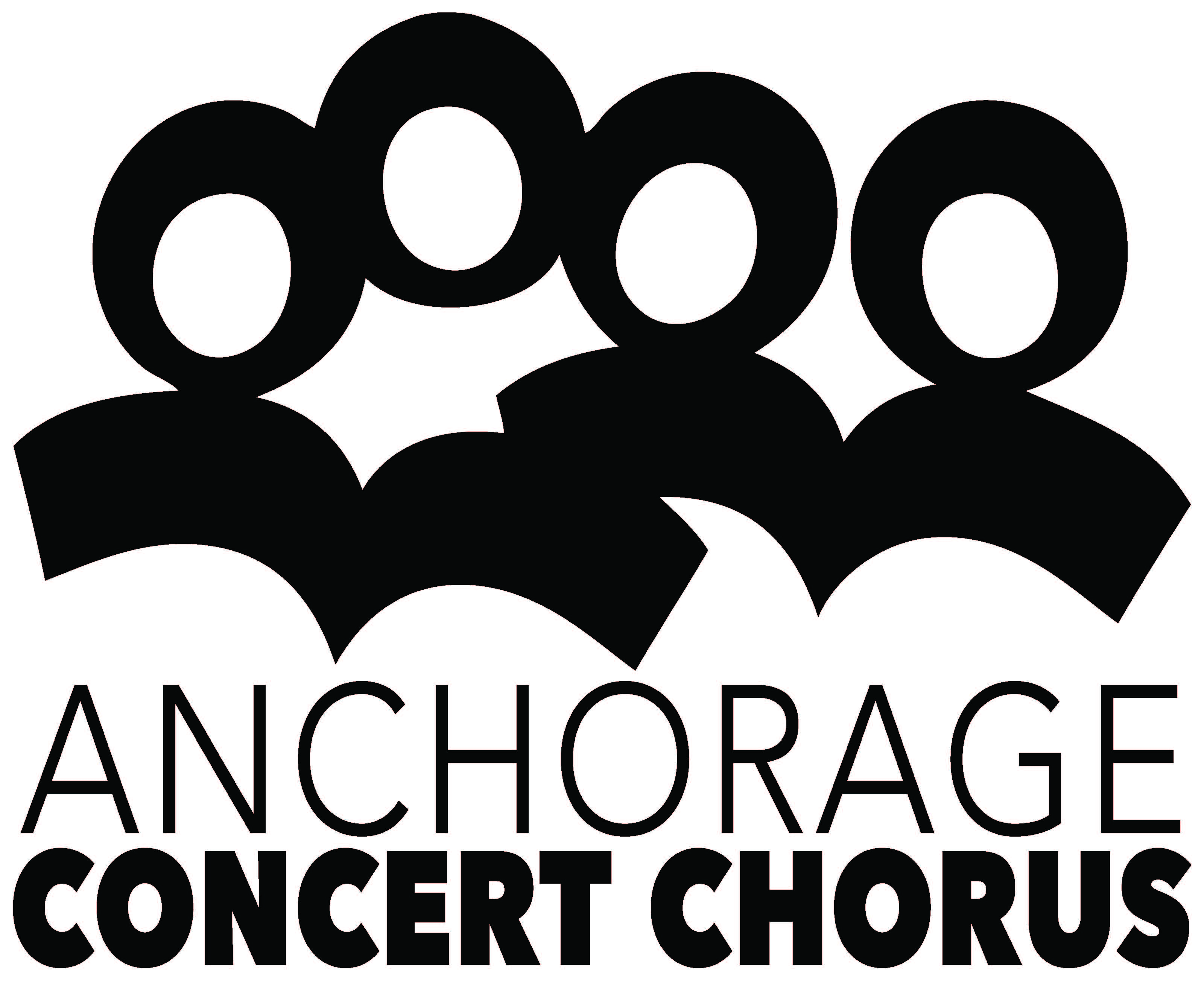 Program Advertisement Order FormAdvertiser:  		Phone:  	Contact Name:  		Fax:  	Title:  		E-mail:  	Address:  			To place an advertisement for the ACC concert programs and the ACC website for the 2018-2019 Season, please submit print-ready artwork to ACC by the deadlines outlined below. Note that although we don’t currently sell advertising space in the Community Messiah or The Big, Fun Chorus Benefit event programs, your business will be listed as an ACC season program advertiser.                  Concert	          Ad Due Our Voice, October 14, 2018	September 21, 2018 Family Holiday Pops, December 16, 2018	November 26, 2018Back Cover $750 (add color $200) soldInside front or back cover $600 (add color $200) sold Full page  $500   6” W x 7-1/2”HHalf page  $350Horizontal 6” W x 3-11/16 (3.6875)Quarter page  $2252-15/16” x 3-11/16”Eighth page  $110 (business card)(2-15/16” x 1-13/16”) horizontal onlyPlease attach your check or complete credit card payment information to this form, or we will bill the business address above.Make checks payable to Anchorage Concert Chorus.  Thank you for your support!Anchorage Concert ChorusRoland Rydstrom, Executive DirectorPO Box 100364, Anchorage AK  99510-00364Phone:  907-274-7464   FAX:  907-563-5980concertchorus@gci.netwww.anchorageconcertchorus.org